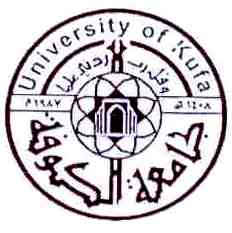 Time8.5-9.59.5-10.59.5-10.510.5-11.510.5-11.511.5------12.511.5------12.512.5--------1.512.5--------1.512.5--------1.512.5--------1.51.5----2.5Day8.5-9.59.5-10.59.5-10.510.5-11.510.5-11.511.5------12.511.5------12.512.5--------1.512.5--------1.512.5--------1.512.5--------1.51.5----2.5SundaySelectiveد. مهيمن FCC; MohaumanmajeedSelectiveد. مهيمن FCC; MohaumanmajeedSelectiveد. مهيمن FCC; MohaumanmajeedPhysical Chemistry  د. عامر موسى+ د.فاطمة علاوي FCC; fatimaa2020  Physical Chemistry  د. عامر موسى+ د.فاطمة علاوي FCC; fatimaa2020  Physical Chemistry  د. عامر موسى+ د.فاطمة علاوي FCC; fatimaa2020  Physical Chemistry  د. عامر موسى+ د.فاطمة علاوي FCC; fatimaa2020  Physical Chemistry  د. عامر موسى+ د.فاطمة علاوي FCC; fatimaa2020  Physical Chemistry  د. عامر موسى+ د.فاطمة علاوي FCC; fatimaa2020  Physical Chemistry  د. عامر موسى+ د.فاطمة علاوي FCC; fatimaa2020  MondayPhysical Ch. (b) د.فاطمهBioch. (a)د.فرقان+م.مهاعبد الصاحبOrganic Che. (d)م.نهى + د.اسعدInorganic Ch.(c) د. وداد  + ا.م.حوراء مهديPhysical Ch. (b) د.فاطمهBioch. (a)د.فرقان+م.مهاعبد الصاحبOrganic Che. (d)م.نهى + د.اسعدInorganic Ch.(c) د. وداد  + ا.م.حوراء مهديPhysical Ch.(c) د.فاطمهBioch. (d)د.فرقان+م.مهاعبد الصاحبOrganic Ch. (a)  م.نهى سلمان +  د.اسعدInorganic Ch.(b)د. وداد +  ا.م.حوراء مهديPhysical Ch.(c) د.فاطمهBioch. (d)د.فرقان+م.مهاعبد الصاحبOrganic Ch. (a)  م.نهى سلمان +  د.اسعدInorganic Ch.(b)د. وداد +  ا.م.حوراء مهديPhysical Ch.(c) د.فاطمهBioch. (d)د.فرقان+م.مهاعبد الصاحبOrganic Ch. (a)  م.نهى سلمان +  د.اسعدInorganic Ch.(b)د. وداد +  ا.م.حوراء مهديPhysical Ch.(c) د.فاطمهBioch. (d)د.فرقان+م.مهاعبد الصاحبOrganic Ch. (a)  م.نهى سلمان +  د.اسعدInorganic Ch.(b)د. وداد +  ا.م.حوراء مهديBioch. (b)د.فرقان+م.مهاعبد الصاحبOrganic Ch. (c)م.نهى +  د.اسعدInorganic Ch.(d)  د.وداد +  ا.م.حوراء مهديPhysical Ch.(a) د.فاطمهBioch. (b)د.فرقان+م.مهاعبد الصاحبOrganic Ch. (c)م.نهى +  د.اسعدInorganic Ch.(d)  د.وداد +  ا.م.حوراء مهديPhysical Ch.(a) د.فاطمهBioch. (b)د.فرقان+م.مهاعبد الصاحبOrganic Ch. (c)م.نهى +  د.اسعدInorganic Ch.(d)  د.وداد +  ا.م.حوراء مهديPhysical Ch.(a) د.فاطمهPhysical Ch.(d)  د.فاطمهBioch.(c)د.فرقان+م.مهاعبد الصاحبOrganic Ch. (b)م.نهى +  د.اسعدInorganic Ch.(a) د. وداد  +  ا.م.حوراء مهديPhysical Ch.(d)  د.فاطمهBioch.(c)د.فرقان+م.مهاعبد الصاحبOrganic Ch. (b)م.نهى +  د.اسعدInorganic Ch.(a) د. وداد  +  ا.م.حوراء مهديPhysical Ch.(d)  د.فاطمهBioch.(c)د.فرقان+م.مهاعبد الصاحبOrganic Ch. (b)م.نهى +  د.اسعدInorganic Ch.(a) د. وداد  +  ا.م.حوراء مهديTuesdayOrganic Chemistry د. عزت حسين    FCC;ID: ezzatalawadiOrganic Chemistry د. عزت حسين    FCC;ID: ezzatalawadiOrganic Chemistry د. عزت حسين    FCC;ID: ezzatalawadiOrganic Chemistry د. عزت حسين    FCC;ID: ezzatalawadiWednesdayBiochemistryمحمد    د. حسين الحكيم +د .منتظرFCC; headm2010Biochemistryمحمد    د. حسين الحكيم +د .منتظرFCC; headm2010Biochemistryمحمد    د. حسين الحكيم +د .منتظرFCC; headm2010  Inorganic Chemistryد. محمد زغير+  ا.م.حوراء مهدي FCC  ID:hawraamalabidi + ID : mohammedalhallaqi  Inorganic Chemistryد. محمد زغير+  ا.م.حوراء مهدي FCC  ID:hawraamalabidi + ID : mohammedalhallaqi  Inorganic Chemistryد. محمد زغير+  ا.م.حوراء مهدي FCC  ID:hawraamalabidi + ID : mohammedalhallaqi  Inorganic Chemistryد. محمد زغير+  ا.م.حوراء مهدي FCC  ID:hawraamalabidi + ID : mohammedalhallaqiThursdayIndustrial Chemistryد. مصطفى كاظمIndustrial Chemistryد. مصطفى كاظمIndustrial Chemistryد. مصطفى كاظمارشاد تربويارشاد تربويارشاد تربويارشاد تربوي